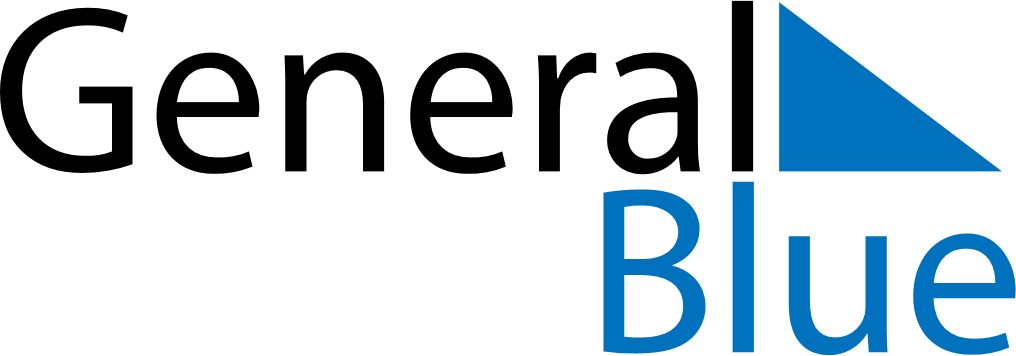 April 2026April 2026April 2026April 2026MonacoMonacoMonacoSundayMondayTuesdayWednesdayThursdayFridayFridaySaturday12334Good FridayGood Friday56789101011Easter SundayEaster Monday121314151617171819202122232424252627282930